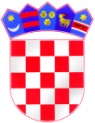 ODBOR ZA PROSVJETU, KULTURU, ZNANOST I ŠPORT   KLASA: 021-04/19-01/29   URBROJ: 2125/1-01-19-01   Gospić, 18. studenoga 2019. godineNa temelju članka 30. i 31. Poslovnika Županijske skupštine Ličko-senjske županije («Županijski glasnik» br. 11/09, 4/12, 4/13, 6/13 – pročišćeni tekst, 14/13 i 2/18), sazivam 1. sjednicu Odbora za prosvjetu, kulturu, znanost i šport, koja će se održati 26. studenoga 2019. godine (utorak) u Gospiću, dr. Franje Tuđmana 4 (Sala za sastanke) s početkom u 14,00 sati.Za sjednicu predlažem sljedećiD n e v n i  r e dRazmatranje prijedloga Odluke o izmjenama Odluke o kriterijima i mjerilima za utvrđivanje bilančnih prava za financiranje minimalnog financijskog standarda javnih potreba osnovnog školstva Ličko-senjske županije u 2019. godiniRazmatranje prijedloga Odluke o izmjenama Odluke o kriterijima i mjerilima za utvrđivanje bilančnih prava za financiranje minimalnog financijskog standarda javnih potreba srednjih škola i učeničkih domova Ličko-senjske županije u 2019. godiniRazmatranje prijedlog Programa javnih potreba u kulturi Ličko-senjske županije za 2020. godinuRazmatranje prijedloga Programa javnih potreba u tehničkoj kulturi Ličko-senjske županije za 2020. godinuRazmatranje prijedloga Programa javnih potreba u sportu za 2020. godinuRaznoNAPOMENA:Dnevni red je dostavljen uz poziv s materijalima za VI. sjednicu Županijske skupštine i objavljen je na web stranici Županije (www.licko-senjska.hr).Molimo Vas da se pozivu odazovete, a svoj eventualni izostanak javite Gordani Pađen, zamjenici pročelnice Upravnog odjela za poslove Župana i Županijske skupštine (tel.: 588-208, fax.: 572-436, e-mail: gordana@licko-senjska.hr ili tajnistvo@licko-senjska.hr).S poštovanjem,P R E D S J E D N I Kdr.sc. Branislav Šutić, prof.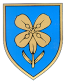   REPUBLIKA HRVATSKALIČKO-SENJSKA ŽUPANIJA